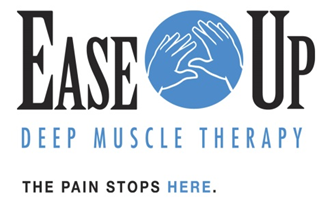 Exercise of the WeekWeek Seven:  All Four- Alternating Arms RaisesPurpose1. To strengthen the intrinsic stabilization core muscles2. To strengthen the rhomboids, middle and lower trapezius and supraspinas muscles.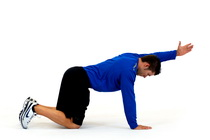 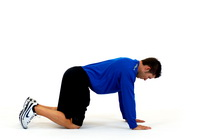 Prepartation1.  Start on hands and knees with your weight evenly distributed, chin tucked in and neck     parallel to the floor.                      Starting position                                          End positionMovement2.  Do the drawing-in maneuver (navel drawn in, and gluteals activate).3.  Slowly stretch one arm out to the front of you being careful not to raise your arm over      head.  Hold for 2 seconds.4.  Slowly return to the starting position to a count of 4 seconds.5.  Repeat 5 to 10 times with the same arm.6.  Switch to your other arm and repeat steps 2 to 5.Key Points1.  Maintain the drawing-in maneuver throughout this exercise.  This ensures the intrinsic core      stabilizers are staying activated.2.  Keep your chin tucked in, neck parallel to the floor, and spine straight throughout this       exercise.  Do not arched your neck back.  Youtube Instructional VideoBelow is an excellent instructional youtube video all how to do the All FourExtension Core Stabilization exercise.  Even though this exercise explains how to do the exercise with your arms and legs, just do only the arm extension.https://www.youtube.com/watch?v=Vtn2wBvlrwA